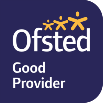 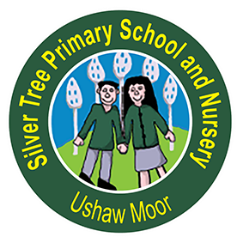 March 2023Dear ApplicantPost of HeadteacherThank you for your interest in the post of Headteacher at Silver Tree Primary School and Nursery.Governors anticipate that a shortlist of candidates will be drawn up on Monday 17th April, in order to enable interviews for the post to take place on Friday 28th April.It is anticipated that the successful candidate will take up duty on 1st September 2023.Visits to the school are actively encouraged where you will be shown around by two of our governors.  Visits dates:	Tuesday 21st March		4pm	Thursday 23rd March	9am	Friday 24th March		1:30pm	Tuesday 28th March		9:30amPlease contact myself to make an appointment.  pam.monaghan@durham.gov.uk Further information about the school is available on our website.Completed application forms should be returned to EDGS.Administration@durham.gov.uk by no later than Monday 3rd April at 8am. I wish you well should you decide to proceed with your application.Yours faithfully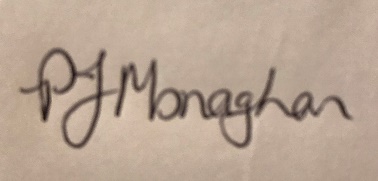 Mrs Pamela MonaghanChair of Governors